                                                                                                                                                            Приложение     Перечень мероприятий проведенных  Главным управлением МЧС России по Костромской областис детьми, молодежью, общественными объединениями во II квартале 2020 года(дистанционное обучение и проведение мероприятий)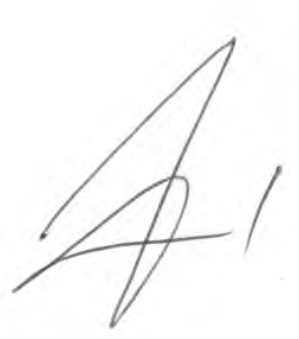 Главный специалист-эксперт отделавоспитательной работы и профилактики  коррупционных нарушений-председатель Костромского регионального отделенияВДЮОД «Школа безопасности»                                                                                                                                                                               С.Б. Збродова№п/пНаименование мероприятияДата проведенияМесто проведенияКраткое описание мероприятияРаспорядительный документ по мероприятиюОрганизация, совместно с которой проведено мероприятиеКоличество участников1.Обучающие «Уроки безопасности от Мани и Дани»1.Как не допустить пожар2.Один дома3.Осторожно, газ4.Поведение детей у воды и в лесу25.03.2020-01.06.2020Обучение в соцсетях: сайт Главного управления МЧС России по Костромской области,ВКОНТАКТЕ, ютьюб:сайт ВДЮОД «Школа безопасности», ВК«Уроки безопасности 44»,Сайт Уполномоченного по правам ребенка в Костромской области,сайт Департамента образования и науки Костромской области,Комитета по делам молодежи, сайты общеобразовательных учреждений, допобразования Костромской областиУроки безопасности, викторины, интерактивные игры ОБЖ, спортивные  мероприятия,  дни открытых дверей в подразделениях МЧСО проведении Всероссийского открытого урока ОБЖ исх. МЧС № 8-3-411 от 06.03.2019По плану ГУ и общественных организацийГлавное управление,Региональные отделения РОССОЮЗСПАС и Школа безопасности, ВДПО,Центр медицины катастроф Центр охраны труда, МРСК-Центр, ЦГЗ, Комитет по делам молодежи,Уполномоченный по правам ребенка при губернаторе КОБолее6 000 детей и родителей2.Конкурс рисунка,  посвященный 30- летию МЧС России08.04.2020-01.09.2020общеобразовательные , допобразования, пожарно-техническая выставка, учреждения Костромской областиРазличные виды художественного творчества(авторские работы)Распоряжение ГУ МЧС России по Костромской области от 08.04.2020 №11Главное управление, Региональные отделения Школа безопасности, ВДПО,40 чел.3.Старт проекта «МОЙ БЕЗОПАСНЫЙ МИР»Летняя серия обучающих видео-уроков от юных спасателей:«О пожарной безопасности детям и родителям»;«Удобен, но опасен газ, за газом нужен глаз ,да глаз»,
«Электро-безопасность- детям»,«Один дома и на улице»;«Осторожно, терроризм»;«Лесной пожар»Обучение в соцсетях: сайт Главного управления МЧС России по Костромской области,ВКОНТАКТЕ, ютьюб:сайт ВДЮОД «Школа безопасности», ВК«Уроки безопасности 44»,Сайт Уполномоченного по правам ребенка в Костромской области,сайт Департамента образования и науки Костромской области,Комитета по делам молодежи, сайты общеобразовательных учреждений, допобразования Костромской областиЗанятия и мастер-классы от юных спасателейВ рамках Всероссийской акции «Добро не уходит на каникулы»Главное управление, Региональное отделение Школа безопасности, РОССОЮЗСПАС, Комитет по делам молодежи, Уполномоченный по правам ребенка при губернаторе КОБолее 7000 чел.4. Социальная и обучающая онлайн Акция«Думаешь о себе заботишься,  о других»15 марта-25 апреля2020Обучение в соцсетях: сайт Главного управления МЧС России по Костромской области,ВКОНТАКТЕ, ютьюб:сайт ВДЮОД «Школа безопасности», ВК«Уроки безопасности 44»,Сайт Уполномоченного по правам ребенка в Костромской области,сайт Департамента образования и науки Костромской области,сайты общеобразовательных учреждений, допобразования Костромской областиВидео уроки для малышей«Нужно руки с мылом мыть, чтобы вирус не схватить»;Конкурс частушек о гигиене, мастер-класс по изготовлению простейших защитных средств;изготовление и распространение памяток, «Осторожно коронавирус»Рекомендации РоспотребнадзораГлавное управление МЧС России по КО, Региональные отделения Школа безопасности, Уполномоченный по правам ребенка при губернаторе КО, РДШ3200 чел.5.Видео-концерт «Герои нашего времени», посвященный Всем, кто борется с вирусной угрозой16.05.2020Размещен  в соцсетях: ВКОНТАКТЕ, ютьюб:сайт ВДЮОД «Школа безопасности», ВК«Уроки безопасности 44»,сайты социальных, здравоохранения учреждений, волонтерских организаций, КДМ, допобразования Костромской областиКонцерт – благодарность от юных жителей Костромской области,  всем, кто борется с вирусной угрозойВнеплановая акция КРО Школа безопасности на 2020г.КРО «Школа безопасности»,Совместно с Детской художественной школой №3 г.Кострома,Более 6 000 просмотров6.Акция #НЕСКУЧАЕМДОМА01.04.-01.06.2020Размещен  в соцсетях: ВКОНТАКТЕ, ютьюб:сайт ВДЮОД «Школа безопасности», ВК«Уроки безопасности 44», сайт Департамента образования и науки Костромской области,сайты общеобразовательных учреждений, допобразования Костромской областиМастер-классы  и занимательные уроки от юных костромичей и спасателейвнеплановая акция КРО Школа безопасности на 2020г.Главное управление МЧС России по КО, Региональные отделения РОССОЮЗСПАС. Студенческий отряд РСС, Школа безопасности, студенческий отряд РСС КГУ, ЮНАРМИЯ,РДШ, Уполномоченный по правам ребенка при губернаторе КО620 чел.7.Веб-Квест "Страна Безопасности» 25.03.2020Обучение в соцсетях: сайт Главного управления МЧС России по Костромской области,ВКОНТАКТЕ, ютьюб:сайт ВДЮОД «Школа безопасности», ВК«Уроки безопасности 44»,Сайт Уполномоченного по правам ребенка в Костромской области,сайт Департамента образования и науки Костромской области,Комитета по делам молодежи, сайты общеобразовательных учреждений, допобразования Костромской областиКвест  по безопасности в весеннее времяПлан дистанционного обучения совместных мероприятий ГУ и общественных организаций  на 2020 Главное управление, Региональные отделения РОССОЮЗСПАС и Школа безопасности, РДШ164 чел.8.Веб-Квест "Лето Без Опасности»07.06-10.06.2020Обучение в соцсетях: сайт Главного управления МЧС России по Костромской области,ВКОНТАКТЕ, ютьюб:сайт ВДЮОД «Школа безопасности», ВК«Уроки безопасности 44»,Сайт Уполномоченного по правам ребенка в Костромской области,сайт Департамента образования и науки Костромской области,Комитета по делам молодежи, сайты общеобразовательных учреждений, допобразования Костромской области Квест по безопасности в летнее времяПлан совместных мероприятий ГУ и общественных организаций  на 2020 г.Главное управление МЧС России по КО, Региональные отделения РОССОЮЗСПАС. Студенческий отряд РСС, Школа безопасности, студенческий отряд РСС КГУ, РДШ,  Комитет по делам молодежи,Уполномоченный по правам ребенка при губернаторе КО520 чел.9.Международная онлайн -конференция «Великая Победа- гордость поколений»08.05.2020Обучение в соцсетях: сайт Главного управления МЧС России по Костромской области,ВКОНТАКТЕ, ютьюб:сайт ВДЮОД «Школа безопасности», ВК«Уроки безопасности 44»Обсуждение проблем патриотического воспитания среди молодежи , конференция посвящена- 75- летию Победы Обращение ВДЮОД «Школа безопасности»Главное управление,Региональное отделение Школа безопасности1 чел.10.Концерт « От героев  былых времен09.05.2020в соцсетях: сайт Главного управления МЧС России по Костромской области,ВКОНТАКТЕ, ютьюб:сайт ВДЮОД «Школа безопасности», ВК«Уроки безопасности 44»,Сайт Уполномоченного по правам ребенка в Костромской области,сайт Департамента образования и науки Костромской области,Комитета по делам молодежи, сайты общеобразовательных учреждений, допобразования Костромской областиФормирование патриотического сознания, активной гражданской позиции, социальной ответственности и сохранение преемственности поколенийПлан совместных мероприятий ГУ и общественных организаций  на 2020 г.Главное управление,Региональное отделение Школа безопасности, Комитет по делам молодежи Около 1000 просмотров11.Всероссийская акция «Окна Победы»07.05-09.05.2020в соцсетях: сайт Главного управления МЧС России по Костромской области,ВКОНТАКТЕ, ютьюб:сайт ВДЮОД «Школа безопасности», ВК«Уроки безопасности 44»,Сайт Уполномоченного по правам ребенка в Костромской области,сайт Департамента образования и науки Костромской области,Комитета по делам молодежи, сайты общеобразовательных учреждений, допобразования Костромской областиВсероссийская акция РДШ «Окна Победывнеплановая акцияГлавное управление,Региональное отделение Школа безопасности, Комитет по делам молодежи, РДШ24 0 чел.12.Всероссийская акция «Георгиевская лента»05.05.-09.05.2020в соцсетях: сайт Главного управления МЧС России по Костромской области,ВКОНТАКТЕ, ютьюб:сайт ВДЮОД «Школа безопасности», ВК«Уроки безопасности 44»,Сайт Уполномоченного по правам ребенка в Костромской области,сайт Департамента образования и науки Костромской области,Комитета по делам молодежи, сайты общеобразовательных учреждений, допобразования Костромской областиФормирование патриотического сознания, активной гражданской позиции, социальной ответственности и сохранение преемственности поколенийПлан совместных мероприятий ГУ и общественных организаций  на 2020 г.Главное управление,Региональное отделение Школа безопасности, РДШ,Комитет по делам молодежи540 чел.13.Всероссийская акция «Письма благодарности солдатам в прошлое»01.05-09.05.2020Размещен  в соцсетях: ВКОНТАКТЕ, ютьюб:сайт ВДЮОД «Школа безопасности»,ВК«Уроки безопасности 44»Формирование патриотического сознания, активной гражданской позиции, социальной ответственности и сохранение преемственности поколенийПлан совместных мероприятий ГУ и общественных организаций  на 2020 г.Главное управление,Региональное отделение Школа безопасности, Комитет по делам молодежи320 чел.14.Региональная акция «Пишу деду про Победу»20.02.-09.05.2020в соцсетях: сайт Главного управления МЧС России по Костромской области,ВКОНТАКТЕ, ютьюб:сайт ВДЮОД «Школа безопасности», ВК«Уроки безопасности 44»,Сайт Уполномоченного по правам ребенка в Костромской области,сайт Департамента образования и науки Костромской области,Комитета по делам молодежи, сайты общеобразовательных учреждений, допобразования Костромской областиФормирование патриотического сознания, активной гражданской позиции, социальной ответственности и сохранение преемственности поколенийПлан совместных мероприятий ГУ и общественных организаций  на 2020 г.Главное управление,Региональное отделение Школа безопасности, Комитет по делам молодежи,РДШ,Уполномоченный по правам ребенка при губернаторе КОБолее 3 000 просмотров15.Онлайн-региональная конференция «Ромашка Победы»06.05.2020Размещен  в соцсетях: ВКОНТАКТЕ, ютьюб:сайт ВДЮОД «Школа безопасности»,ВК«Уроки безопасности 44», учреждениях допобразованияФормирование патриотического сознания, активной гражданской позиции, социальной ответственности и сохранение преемственности поколенийвнеплановая акцияГлавное управление,Региональное отделение Школа безопасности, РДШ,Комитет по делам молодежи23 чел.16.Онлайн поздравление с Днем Пожарной охраны30.04.2020Размещен  в соцсетях: ВКОНТАКТЕ, ютьюб:сайт ВДЮОД «Школа безопасности»,ВК«Уроки безопасности 44», учреждениях допобразованияКостромской областиПлан совместных мероприятий ГУ и общественных организаций  на 2020 г.Главное управление,Региональное отделение Школа безопасности, ВДПОБолее 600 просмотров17.Международная акция Дружбы круг20.05-20.06.2020Размещен  в соцсетях: ВКОНТАКТЕ, ютьюб:сайт ВДЮОД «Школа безопасности»,ВК«Уроки безопасности 44» Поддержание международных связей среди юных  спасателейОбращение ВДЮОД «Школа безопасности»Главное управление,Региональное отделение Школа безопасности, РДШ,Комитет по делам молодежи320 чел.18.День Памяти и Скорби 22.06.2020Размещен  в соцсетях: ВКОНТАКТЕ, ютьюб:сайт ВДЮОД «Школа безопасности»,ВК«Уроки безопасности44»,учреждениях допоборазования Костромской областиФормирование патриотического сознания, активной гражданской позиции, социальной ответственности и сохранение преемственности поколенийПлан совместных мероприятий ГУ и общественных организаций  на 2020 г.Главное управление,Региональное отделение Школа безопасности, РДШ,Комитет по делам молодежи,Уполномоченный по правам ребенка при губернаторе КОБолее 500 чел.19.Концерт « Мы -правнуки Победителей», посвященный 75 годовщине Великой Победы24.06.2020Размещен  в соцсетях: ВКОНТАКТЕ, ютьюб:сайт ВДЮОД «Школа безопасности», ВК«Уроки безопасности 44», учреждениях допоборазования Костромской областиФормирование патриотического сознания, активной гражданской позиции, социальной ответственности и сохранение преемственности поколенийПлан совместных мероприятий ГУ и общественных организаций  на 2020 г.Главное управление,Региональное отделение Школа безопасности, РДШ,Комитет по делам молодежиБолее 700 чел.20.Онлайн викторины, конкурсы по безопасности для малышейв летний период01.04-30.06.2020Обучение в соцсетях: сайт Главного управления МЧС России по Костромской области,ВКОНТАКТЕ, ютьюб:сайт ВДЮОД «Школа безопасности», ВК«Уроки безопасности 44»,Сайт Уполномоченного по правам ребенка в Костромской области,сайт Департамента образования и науки Костромской области,Комитета по делам молодежи, сайты общеобразовательных учреждений, допобразования Костромской областиПропаганда культуры безопасности среди детей и подростковПлан совместных мероприятий ГУ и общественных организаций  на 2020 г.Главное управление,Региональные отделения РОССОЮЗСПАС и Школа безопасности, ВДПО,Центр медицины катастроф Центр охраны труда, МРСК-Центр, ЦГЗ, Комитет по делам молодежи, РДШ,Уполномоченный по правам ребенка при губернаторе КОБолее 1000 чел.